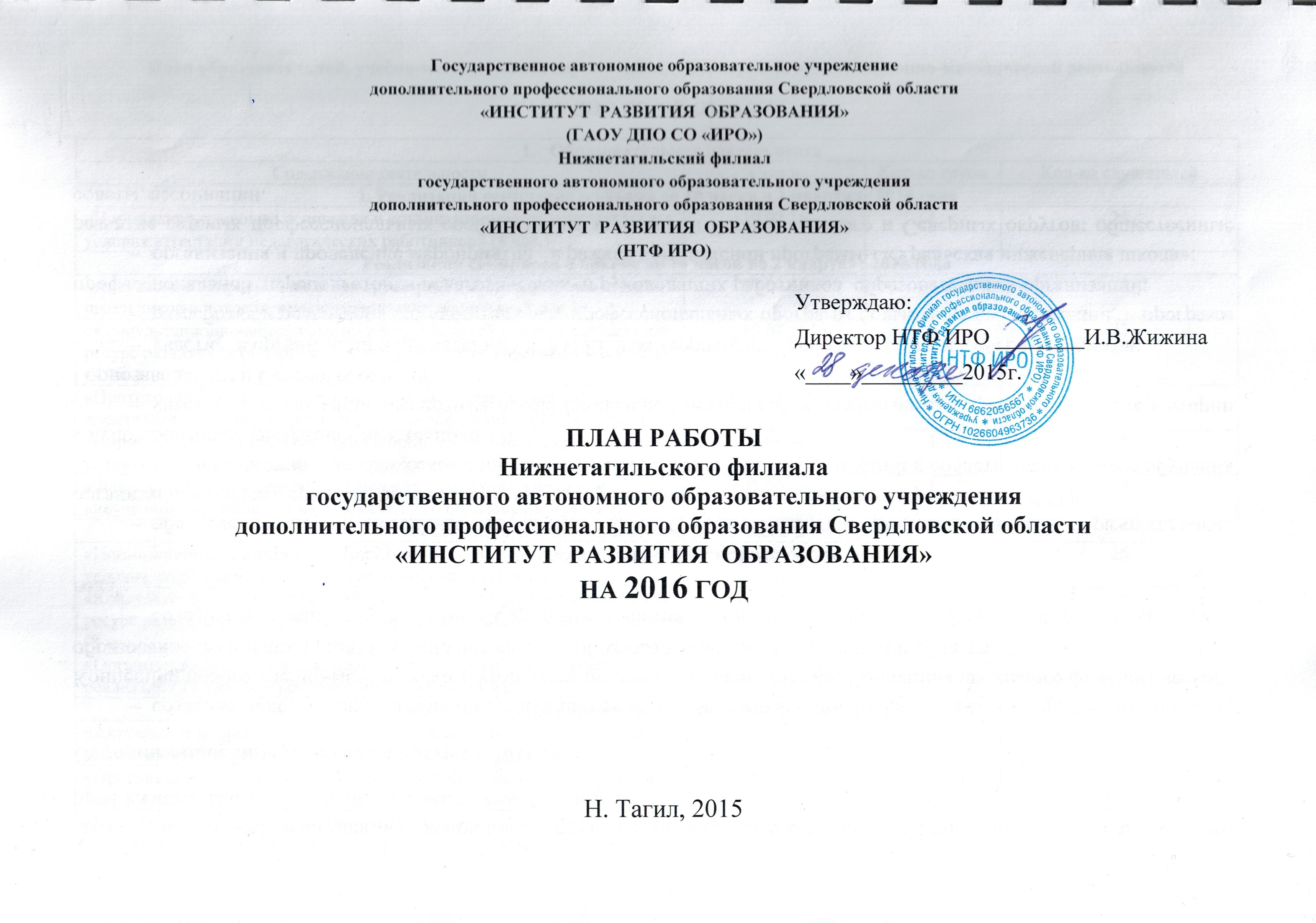 Цель: создание условий для инновационного развития общего, среднего профессионального и дополнительного профессионального образования в Свердловской области. 				Основные направления деятельности на 2016 год:	создание условий для реализации Концепции развития математического образования в Свердловской области, Концепции нового учебно-методического комплекса по отечественной истории, Концепция школьного филологического образования, Концепции развития дополнительного образования детей в Свердловской области; создание условий для реализации "Стратегии развития воспитания в Российской Федерации на период до 2025 года"; развитие кадрового ресурса инновационных изменений в системе образования;				обеспечение научно-методического сопровождения образовательной деятельности в  образовательных организациях общего, среднего профессионального образования в условиях введения и реализации ФГОС;			- организационно - методическое сопровождение образовательных организаций в области электронного обучения с использованием дистанционных технологий;				участие  в проведении экспертизы профессиональной деятельности педагогических работников на территории Горнозаводского и Северных округов;участие  в организации и проведении ОГЭ И ЕГЭ на территории Горнозаводского и Северных округов;		разработка и реализация  дополнительных  профессиональных программ повышения квалификации и  программ профессиональной  переподготовки педагогических  и руководящих работников  образовательных организаций;	организация и проведение мероприятий   в рамках комплексной программы «Уральская инженерная школа»:развитие сетевых профессиональных сообществ  на территории Горнозаводского и Северных округов: общественные советы, ассоциации.План образовательной, учебно-методической, научно-исследовательской, организационно-методической деятельности Образовательная деятельность Образовательная деятельность Образовательная деятельность Образовательная деятельность 1 квартал1 квартал1 квартал1 кварталСодержание деятельностиСрокиКол-во группКол-во слушателей1. Реализация дополнительных профессиональных программ – программ повышения квалификации в объеме от 16 до 250 часов 1. Реализация дополнительных профессиональных программ – программ повышения квалификации в объеме от 16 до 250 часов 1. Реализация дополнительных профессиональных программ – программ повышения квалификации в объеме от 16 до 250 часов 1. Реализация дополнительных профессиональных программ – программ повышения квалификации в объеме от 16 до 250 часов ДПП «Современные педагогические технологии в условиях реализации федерального государственного образовательного стандарта дошкольного образования» (40 час.)18.01.16-22.01.16 14.03.16-18.03.16250ДПП «Проектирование деятельности педагога дошкольного образования в соответствии с федеральным  государственным образовательным стандартом» (16 час.)01.02.16-02.02.16 01.03.16-02.03.16250ДПП «Организация консультационно-методических центров (служб) поддержки родителей с детьми раннего дошкольного возраста, не посещающих ДОО» (16 час.)03.02.16-04.02.16125ДПП «Решение задач на уроках математики как средство развития универсальных учебных действий учащихся» (16 час.)24.02.16-25.02.16125ДПП «Решение задач на уроках физики как средство развития универсальных учебных действий учащихся» (16 час.)02.03.16-03.03.16125ДПП «Технология разработки, внедрения и реализации основных образовательных программ начального общего и основного общего образования на основе принципов государственно-общественного управления» (16 час.)29.02.16-01.03.16 30.03.16-31.03.16250ДПП «Организация работы по профилактике и предупреждению дорожно-транспортного травматизма» (24 час.)12.01.16-14.01.16125ДПП «Образовательная робототехника» (24 час.) 13.01.16-15.01.16125ДПП «Педагогический инструментарий обучения учебным дисциплинам духовно-нравственной направленности ("Основы религиозной культуры и светской этики", "Основы духовно-нравственной культуры народов России" и др.)» обучение в форме стажировки(24 час.)21.03.16-23.03.16125ДПП «Методические вопросы подготовки выпускников средних школ к написанию итогового сочинения по литературе (24 час.)01.03.16-03.03.16125ДПП «Использование мобильных устройств в образовательном процессе при обучении ФГОС ОО» (24 час.) 27.01.16-29.01.16125ДПП «Преподавание  истории в соответствии с Концепцией нового учебно-методического комплекса по отечественной истории» (40 час.) 15.02.16-19.02.16125ДПП «Проектирование образовательного процесса в условиях введения и реализации федерального государственного образовательного стандарта дошкольного образования » (40 час.)14.03.16-18.03.16125ДПП «Внеурочная деятельность в соответствии с требованиями ФГОС общего образования: проектирование и реализация» (40 час.)13.01.16-19.01.16125ДПП «Современные технологии реализации ФГОС начального общего образования» (24 час.)09.03.16-11.03.16125ДПП «Инновационные образовательные технологии в процессе реализации федерального государственного образовательного стандарта среднего профессионального образования» (40 час.)29.02.16-04.03.16125ДПП «Коррекционная работа с обучающимися в условиях введения федеральных государственных образовательных стандартов общего образования: организация и содержание», обучение с использованием дистанционных образовательных технологий (108 час.)01.02.16-19.02.16125ДПП «Итоговая аттестация обучающихся в форме ОГЭ и ЕГЭ по математике» (32 ч.)28.03.16-31.03.16125ДПП «Развитие профессиональной компетентности экспертов по вопросам аттестации педагогических работников» (24 час.)1 гр. 27.01.16-29.01.16 2 гр.16.02.16-18.02.16          2 гр.16.03.16-18.03.165125ДПП «ФГОС среднего общего образования: идеология и технологии введения» (40 час.)14.03.16-18.03.16250ДПП «Организация обучения по индивидуальным учебным планам в старшей профильной школе» (24 час.)28.03.16-30.03.16250Реализация дополнительных профессиональных программ – программ повышения квалификации в объеме от 16 до 250 часов 2 кварталРеализация дополнительных профессиональных программ – программ повышения квалификации в объеме от 16 до 250 часов 2 кварталРеализация дополнительных профессиональных программ – программ повышения квалификации в объеме от 16 до 250 часов 2 кварталРеализация дополнительных профессиональных программ – программ повышения квалификации в объеме от 16 до 250 часов 2 кварталДПП «Современные педагогические технологии в условиях реализации федерального государственного  образовательного стандарта дошкольного образования» (40 час.)18.04.16-22.04.16 16.05.16-20.05.16250ДПП «Проектирование деятельности педагога дошкольного образования в соответствии с федеральным государственным стандартом дошкольного образования » (16 час.)12.05.16-13.05.16 14.06.16-15.06.16250ДПП «Организация консультационно-методических центров(служб) поддержки родителей с детьми раннего дошкольного возраста, не посещающих ДОО» (16 час.)25.05.16-26.05.16125ДПП «Решение задач на уроках математики как средство развития универсальных учебных действий учащихся» (16 час.)06.04.16-07.04.16125ДПП «Технология разработки, внедрения и реализации основных образовательных программ начального общего и основного общего образования на основе принципов государственно-общественного управления» (16 час.)26.04.16-27.04.16 30.05.16-31.05.16250ДПП «Решение задач на уроках физики как средство развития универсальных учебных действий учащихся» (16 час.)18.05.16-19.05.16125ДПП «Организация работы по профилактике и предупреждению дорожно-транспортного травматизма» (24 час.)28.04.16-30.04.30125ДПП «Организация работы по профилактике и предупреждению дорожно-транспортного травматизма» (24 час.)15.06.16-17.06.16125ДПП «Педагогический инструментарий обучения учебным дисциплинам духовно-нравственной направленности ("Основы религиозной культуры и светской этики", "Основы духовно-нравственной культуры народов России" и др.)» обучение в форме стажировки (24 час.)04.04.16-06.04.16250ДПП «Разработка контрольно-оценочных средств в соответствии с требованиями ФГОС среднего профессионального образования»(24 час.)11.04.16-13.04.16125ДПП «Проектирование деятельности учителя-логопеда ДОУ в соответствии с федеральным государственным образовательным стандартом дошкольного образования» (24 час.)10.05.16-12.05.16125ДПП «Преподавание  истории в соответствии с Концепцией нового учебно-методического комплекса по отечественной истории» (40 час.) 20.06.16-24.06.16125ДПП «Формирование позитивного педагогического имиджа» (40 час.)01.06.16-07.06.16125ДПП «Художественно-эстетическое воспитание дошкольников» (40 час.)23.05.16-27.05.16125ДПП «Проектирование образовательного процесса в условиях введения и реализации федерального государственного  образовательного стандарта дошкольного образования» (40 час.)23.05.16-27.05.16125ДПП «Использование мультимедиа в образовании» (80 час.) 11.04.16-22.04.16125ДПП «Внеурочная деятельность в соответствии с требованиями ФГОС общего образования: проектирование и реализация» (40 час.)11.04.15-15.04.15125ДПП «Современные технологии реализации ФГОС начального общего образования» (24 час.)06.05.16-07.05.16 27.06.16-29.06.16250ДПП «Инновационные образовательные технологии в процессе реализации федеральных государственных образовательных стандартов среднего профессионального образования» (40 час.)23.05.16-27.05.16125ДПП «Управление качеством дошкольного образования в соответствии с федеральным государственным  образовательным стандартом дошкольного образования» (72 час.)14.06.16-24.06.16125ДПП «Коррекционная работа с обучающимися в условиях введения федеральных государственных образовательных стандартов общего образования: организация и содержание» с использованием дистанционных образовательных технологий  (108 час.)04.04.16-19.04.16125ДПП «Современные образовательные технологии реализации ФГОС основного общего образования» (40 час.)25.04.16-29.04.16 10.05.16-12.05.16250ДПП «Подготовка учащихся к государственной итоговой аттестации в форме ОГЭ и ЕГЭ по истории и обществознанию в условиях реализации Историко-культурного стандарта», обучение с использованием дистанционных образовательных технологий (40 час.)25.04.16-29.04.16125ДПП «Обучение математике в основной и средней школе в условиях реализации концепции развития математического образования в РФ» (40 час.)16.05.16-20.05.16125ДПП «Содержание и технологии реализации ФГОС общего образования на уроках физики и математики, обучение с использованием дистанционных образовательных технологий» (40 час.)25.04.16-29.04.16125ДПП «Развитие профессиональной компетентности экспертов по вопросам аттестации педагогических работников» (24 час.)19.04.16-21.04.16 - 2 гр. 10.05.16-12.05.16 - 3 гр.5125ДПП «Актуальные вопросы организации социально-психологического тестирования обучающихся в общеобразовательных и профессиональных организациях» (16 час.)06.06.16-07.06.16125ДПП «Психолого-педагогическое сопровождение групп риска возможного вовлечения школьников в потребление наркотических веществ» (32 час.) 13.06.16-16.06.16125ДПП «ФГОС среднего общего образования: идеология и технологии введения» (40 час.)04.04.16-08.04.16 16.05.16-20.05.16250ДПП «Проектирование деятельности инструктора по физической культуре дошкольного учреждения в условиях введения ФГОС ДО» (40 час.)06.06.16-10.06.16125ДПП «Организация обучения по индивидуальным учебным планам в старшей профильной школе» (24 час.)11.05.16-13.05.16 08.06.16-10.06.16250ДПП «Подготовка кадрового резерва управленческого персонала образовательных организаций» (24 час.)01.06.16-03.06.16125ДПП «Проектирование деятельности педагога дополнительного образования в учреждениях дополнительного образования» (40 час.)16.05.16-20.05.16125ДПП «Педагогический инструментарий обучения учебным дисциплинам духовно-нравственной направленности ("Основы религиозной культуры и светской этики", "Основы духовно-нравственной культуры народов России" и др.)» обучение в форме стажировки (24 час.)11.05.16-13.05.16125ДПП «Внеурочная деятельность в соответствии с требованиями ФГОС общего образования: проектирование и реализация»(40 час.)20.06.16-24.06.16125ДПП «Коррекционная работа с обучающимися в условиях введения федеральных государственных образовательных стандартов общего образования: организация и содержание»  с использованием дистанционных образовательных технологий  (108 час.)04.05.16-19.05.16125Реализация дополнительных профессиональных программ – программ повышения квалификации в объеме от 16 до 250 часов 3 кварталРеализация дополнительных профессиональных программ – программ повышения квалификации в объеме от 16 до 250 часов 3 кварталРеализация дополнительных профессиональных программ – программ повышения квалификации в объеме от 16 до 250 часов 3 кварталРеализация дополнительных профессиональных программ – программ повышения квалификации в объеме от 16 до 250 часов 3 кварталДПП «Проектирование деятельности педагога дошкольного образования в соответствии с федеральным государственным образовательным стандартом дошкольного образования» (16 час.)25.08.16-26.08.16125ДПП «Организация работы по профилактике и предупреждению дорожно-транспортного травматизма» (24 час.)29.08.16-31.08.16125ДПП «Разработка контрольно-оценочных средств в соответствии с требованиями ФГОС среднего профессионального образования» (24 час.)19.09.16-21.09.16125ДПП «Проектирование образовательного процесса в условиях введения и реализации федерального государственного образовательного стандарта  дошкольного образования» (40 час.)12.09.16-14.09.16125ДПП «Современные технологии реализации ФГОС начального общего образования» (24 час.)14.09.16-16.09.16125ДПП «Особенности реализации государственно-общественного характера управления в дошкольной образовательной организации» (72 час.)19.09.16-30.09.16125ДПП «Современные образовательные технологии реализации ФГОС основного общего образования» (40 час.)19.09.16-23.09.16125ДПП «Развитие инженерного мышления обучающихся в системе технологического образования» (40 час.)21.09.16-25.09.16125ДПП «Развитие профессиональной компетентности экспертов по вопросам аттестации педагогических работников» (24 час.)13.09.16-15.09.16 - 2 гр. 27.09.16-29.09.16 - 2 гр.4100ДПП «Психолого-педагогическое сопровождение групп риска возможного вовлечения школьников в потребление наркотических веществ» (32 час.) 26.09.16-29.09.16125ДПП «ФГОС среднего общего образования: идеология и технологии введения» (40 час.)26.09.16-30.09.16125ДПП «Проектирование деятельности педагога дополнительного образования в учреждениях дополнительного образования» (40 час.)29.08.16-02.09.16 26.09.16-30.09.16250Реализация дополнительных профессиональных программ – программ повышения квалификации в объеме от 16 до 250 часов 4 кварталРеализация дополнительных профессиональных программ – программ повышения квалификации в объеме от 16 до 250 часов 4 кварталРеализация дополнительных профессиональных программ – программ повышения квалификации в объеме от 16 до 250 часов 4 кварталРеализация дополнительных профессиональных программ – программ повышения квалификации в объеме от 16 до 250 часов 4 кварталДПП «Современные педагогические технологии в условиях реализации федерального государственного образовательного стандарта дошкольного образования» (40 час.)03.10.16-07.10.16 07.11.16-11.11.16250ДПП «Организация консультационно-методических центров(служб) поддержки родителей с детьми раннего дошкольного возраста, не посещающих ДОО» (16 час.)14.11.16-16.11.16125ДПП «Проектирование деятельности педагога дошкольного образования в соответствии с федеральным государственным образовательным  стандартом дошкольного образования» (16 час.)21.11.16-23.11.16 05.12.16-07.12.16250ДПП «Решение задач на уроках математики как средство развития универсальных учебных действий учащихся» (16 час.)21.10.16-22.10.16125ДПП «Решение задач на уроках физики как средство развития универсальных учебных действий учащихся» (16 час.)18.11.16-19.11.16125ДПП «Технология разработки, внедрения и реализации основных образовательных программ начального общего и основного общего образования на основе принципов государственно-общественного управления» (16 час.)10.10.16-11.10.16 29.11.16-30.11.16 01.12.16-02.12.16375ДПП «Охрана труда и профилактика детского травматизма в образовательном процессе» (24 час.)03.10.16-06.10.16125ДПП «Организация работы по профилактике и предупреждению дорожно-транспортного травматизма» (24 час.)07.11.16-09.11.16125ДПП «Управление сайтом образовательной организации, как обеспечение условий осуществления независимой оценки качества образовательной деятельности» (24 час.) 25.11.16-27.11.16125ДПП «Педагогический инструментарий обучения учебным дисциплинам духовно-нравственной направленности ("Основы религиозной культуры и светской этики", "Основы духовно-нравственной культуры народов России" и др.)» обучение в форме стажировки (24 час.)03.10.16-05.10.16 28.11.16-30.11.16250ДПП «Методические вопросы подготовки выпускников средних школ к написанию итогового сочинения по литературе» (24 час.)07.11.16-09.11.16125ДПП «Проектирование деятельности учителя-логопеда ДОУ в соответствии с федеральным государственным образовательным стандартом дошкольного образования» (24 час.)28.11.16-30.11.16125ДПП «Преподавание  истории в соответствии с Концепцией нового учебно-методического комплекса по отечественной истории» (40 час.) 24.10.16-28.10.16125ДПП «Формирование позитивного педагогического имиджа» (40 час.)05.12.16-09.12.16125ДПП «Художественно-эстетическое воспитание дошкольников» (40 час.)05.12.16-10.12.16125ДПП «Проектирование образовательного процесса в условиях введения и реализации федеральным государственным образовательным стандартом дошкольного образования» (40 час.)24.10.16-29.10.16125ДПП «Использование мультимедиа в образовании» (80 час.) 02.11.16-13.11.16125ДПП «Внеурочная деятельность в соответствии с требованиями ФГОС общего образования: проектирование и реализация» (40 час.)14.11.16-18.11.16125ДПП «Современные технологии реализации ФГОС начального общего образования» (24 час.)03.10.16-05.10.16 01.11.16-03.11.16250ДПП «Инновационные образовательные технологии в процессе реализации федеральных государственных образовательных стандартов среднего профессионального образования» (40 час.)03.10.16-07.10.16 07.11.16-11.11.16250ДПП «Коррекционная работа с обучающимися в условиях введения федеральных государственных образовательных стандартов общего образования: организация и содержание», обучение  с использованием дистанционных образовательных технологий  (108 час.)01.11.16-19.11.16250ДПП «Современные образовательные технологии реализации ФГОС основного общего образования» (40 час.)03.10.16-07.10.16 14.11.16-18.11.16 05.12.16-09.12.16375ДПП «Подготовка учащихся к государственной итоговой аттестации в форме ОГЭ и ЕГЭ по истории и обществознанию в условиях реализации Историко-культурного стандарта»,   обучение с использованием дистанционных образовательных технологий  (40 час.)07.11.16-11.11.16125ДПП «Обучение математике в основной и средней школе в условиях реализации концепции развития математического образования в РФ» (40 час.)26.10.16-30.10.16125ДПП «Итоговая аттестация обучающихся в форме ОГЭ и ЕГЭ по математике» (32 час.)12.10.16-15.10.16125ДПП «Федеральный государственный образовательный стандарт общего образования: идеология, содержание, технологии введения. Вариативный модуль для учителей технологии» (40 час.)09.11.16-13.11.16125ДПП «Развитие профессиональной компетентности экспертов по вопросам аттестации педагогических работников» (24 час.)04.10.16-06.10.16 - 2 гр. 22.11.16-24.11.16 - 2 гр. 13.12.16-15.12.16 - 1 гр.5125ДПП «Психолого-педагогическое сопровождение групп риска возможного вовлечения школьников в потребление наркотических веществ» (32 час.) 05.12.16-09.12.16125ДПП «ФГОС среднего общего образования: идеология и технологии введения» (40 час.)17.10.16-21.10.16 24.11.16-30.11.16375ДПП «Проектирование деятельности инструктора по физической культуре дошкольного учреждения в условиях введения  федерального государственного  образовательного стандарта дошкольного образования» (40 час.)12.12.16-16.12.16125ДПП «Организация обучения по индивидуальным учебным планам в старшей профильной школе» (24 час.)21.11.16-23.11.16250ДПП «Подготовка кадрового резерва управленческого персонала образовательных организаций» (24 час.)17.10.16-19.10.16125ДПП «Естественнонаучные основы реализации ФГОС начального общего и основного общего образования» (24 час.)23.11.16-25.11.16125ДПП «Проектирование деятельности педагога дополнительного образования в учреждениях дополнительного образования» (40 час.)10.10.16-14.10.16 21.11.16-25.11.162503. Реализация дополнительных профессиональных программ – программ профессиональной переподготовки для педагогических работников, руководителей образовательных организаций и иных работников образовательных организаций в объеме от 250 часов3. Реализация дополнительных профессиональных программ – программ профессиональной переподготовки для педагогических работников, руководителей образовательных организаций и иных работников образовательных организаций в объеме от 250 часов3. Реализация дополнительных профессиональных программ – программ профессиональной переподготовки для педагогических работников, руководителей образовательных организаций и иных работников образовательных организаций в объеме от 250 часов3. Реализация дополнительных профессиональных программ – программ профессиональной переподготовки для педагогических работников, руководителей образовательных организаций и иных работников образовательных организаций в объеме от 250 часов1 квартал1 квартал1 квартал1 кварталДПП «Основы теории и методики преподавания физики в образовательной организации» (510 час.)I сессия: 01.02.16-29.02.1600ДПП «Менеджмент в образовании» (250 час.)I сессия: 18.01.16-27.01.1600ДПП «Воспитатель дошкольной образовательной организации» (250 час.)II сессия: 08.02.16-17.02.1600ДПП «Воспитатель дошкольной образовательной организации» (250 час.)I сессия: 09.03.16-18.03.16002 квартал2 квартал2 квартал2 кварталДПП «Основы теории и методики преподавания физики в образовательной организации» (510 ч.)II сессия: 04.05.16-31.05.1600ДПП «Менеджмент в образовании» (250 час.)II сессия: 11.04.16-22.04.1600ДПП «Воспитатель дошкольной образовательной организации» (250 час.)III сессия: 04.04.16-14.04.16125ДПП «Воспитатель дошкольной образовательной организации» (250 час.)II сессия: 06.06.16-16.06.16003 квартал3 квартал3 квартал3 кварталДПП «Менеджмент в образовании» (250 час.)III сессия: 04.07.16-19.07.16125ДПП «Основы теории и методики преподавания физики в образовательной организации» (510 час.)III сессия: 08.09.16-30.09.16125ДПП «Воспитатель дошкольной образовательной организации» (250 час.)I сессия: 12.09.16-21.09.1600ДПП «Воспитатель дошкольной образовательной организации» (250 час.)III сессия: 04.07.16-15.07.161254 квартал4 квартал4 квартал4 кварталДПП «Воспитатель дошкольной образовательной организации» (250 час.)II сессия: 03.10.16-12.10.16        III сессия: 07.11.16-18.11.161255. Работа по организации и проведению культурно-массовых мероприятий (фестивалей, выставок, смотров, конкурсов, конференций и иных программных мероприятий)5. Работа по организации и проведению культурно-массовых мероприятий (фестивалей, выставок, смотров, конкурсов, конференций и иных программных мероприятий)5. Работа по организации и проведению культурно-массовых мероприятий (фестивалей, выставок, смотров, конкурсов, конференций и иных программных мероприятий)5.2. Организация и проведение мероприятий для обучающихся Свердловской области (олимпиады, конкурсы, марафоны)5.2. Организация и проведение мероприятий для обучающихся Свердловской области (олимпиады, конкурсы, марафоны)5.2. Организация и проведение мероприятий для обучающихся Свердловской области (олимпиады, конкурсы, марафоны)5.3.          Организация и проведение мероприятий для руководящих, педагогических работников (семинары-совещания, "круглые столы", методические дни, конференции, тематические консультации)5.3.          Организация и проведение мероприятий для руководящих, педагогических работников (семинары-совещания, "круглые столы", методические дни, конференции, тематические консультации)5.3.          Организация и проведение мероприятий для руководящих, педагогических работников (семинары-совещания, "круглые столы", методические дни, конференции, тематические консультации)1 квартал1 квартал1 кварталСодержание деятельностиСрокиОтветственныйПроведение педагогического форума в Качканарском ГОмартЗавгородняя А.П. Уманская М.В.Проведение семинара-практикума "Деятельность ОО в условиях ФГОС ОО"мартАнянова И.В. Коротенко Н.Н. Завгородняя А.П.Проведение проблемного семинара «Основные ошибки написания ИА в форме сочинения (изложения) в выпускных классах»февральБулыгина Л.Н.Проведение проблемного семинара для педагогов дошкольных образовательных организаций «Реализация ФГОС ДО: познавательное развитие воспитанников»февральГильманова О.Л.Проведение мастер-класса по созданию консультационно-методических центров для детей раннего возраста как ресурс развития сети дошкольного образования Свердловской области" (8 ч.)мартАнянова И.В. Азанова Н.А.Проведение мастер-класса "Организация урока модуля "Основы православной культуры" в контексте современных технологий"мартУманская М.В.Проведение проблемного семинара для педагогов дошкольных образовательных организаций «Реализация ФГОС ДО: организация здоровьесберегающего сопровождения детей дошкольного возраста»мартСенова О.Н. Гомоюнова Н.Я.2 квартал2 квартал2 кварталПроведение педагогического форума в Невьянском ГОапрельЗавгородняя А.П. Уманская М.В.Проведение семинара-практикума "Преемственность уровней образования в организации проектной деятельности"июньГонцова М.В. Булыгина Л.Н.3 квартал3 квартал3 кварталПроведение семинаров – совещаний для руководящих и педагогических работников ОУ Горнозаводского и Северного округовсентябрьЖижина И.В. Анянова И.В.Проведение круглого стола "Обеспечение преемственности НОО и  ООО в духовно-нравственном воспитании "сентябрьУманская М.В. Коротенко Н.Н.Проведение мастер-класса по созданию консультационно-методических центров для детей раннего возраста как ресурс развития сети дошкольного образования Свердловской области"сентябрьЖижина И.В.Анянова И.В.Азанова Н.А.4 квартал4 квартал4 кварталПроведение круглого стола «Подходы к реализации духовно-нравственного воспитания в контексте ФГОС ОО»декабрьУманская М.В. Коротенко Н.Н.Проведение мастер-класса "Организация  творческих занятий детей дошкольного возраста в музейной среде"октябрьКузнецова Н.С.Проведение семинара-совещания «Кадровые условия реализации ООП ДО»ноябрьРоманова О.В.Проведение семинара-совещания «Проектная и исследовательская деятельность в общеобразовательной школе (предметная область: математика, естественно-научные дисциплины)»ноябрьПотоскуев С.Э. Ушакова М.А. Гонцова М.В.Проведение мастер-класса по созданию консультационно-методических центров для детей раннего возраста как ресурс развития сети дошкольного образования Свердловской области"ноябрьЖижина И.В.Анянова И.В.Азанова Н.А.Проведение круглого стола «Государственно-частное партнёрство как форма взаимодействия в рамках реализации программы «Инженерное образование: от школы к производству»декабрьАнянова И.В. Гуляева Л.И. Романова О.В. Потоскуев С.Э.5.3. Подготовка и проведение научно-практических конференций, педагогических чтений, интернет-конференций, форумов, слетов, мастер-классов5.3. Подготовка и проведение научно-практических конференций, педагогических чтений, интернет-конференций, форумов, слетов, мастер-классов5.3. Подготовка и проведение научно-практических конференций, педагогических чтений, интернет-конференций, форумов, слетов, мастер-классов1 квартал1 квартал1 квартал Проведение окружной НПК "Опыт и инновации гуманитарного образования в современной школе" мартГонцова М.В. Булыгина Л.Н. Коротенко Н.Н. Уманская М.В.4 квартал4 квартал4 квартал Проведение региональной  НПК "Актуальные вопросы интеграции математического и естественнонаучного образования в современной школе"ноябрьЖижина И.В. Потоскуев С.Э. Ушакова М.А.7. Научно-методическое, методическое, информационно-аналитическое и информационно-технологическое обеспечение образовательной деятельности и информационно-технологическое сопровождение деятельности и управления системой образования, оценка качества образования7. Научно-методическое, методическое, информационно-аналитическое и информационно-технологическое обеспечение образовательной деятельности и информационно-технологическое сопровождение деятельности и управления системой образования, оценка качества образования7. Научно-методическое, методическое, информационно-аналитическое и информационно-технологическое обеспечение образовательной деятельности и информационно-технологическое сопровождение деятельности и управления системой образования, оценка качества образования7.1. Разработка (корректировка) дополнительных профессиональных программ7.1. Разработка (корректировка) дополнительных профессиональных программ7.1. Разработка (корректировка) дополнительных профессиональных программ1 квартал1 квартал1 кварталРазработка ДПП "Развитие профессиональной компетентности экспертов по вопросам аттестации педагогических работников" (24 час.)январьАндреева С.М., Мирецкая Н.В.Разработка ДПП "Естественнонаучные основы реализации ФГОС начального общего и основного общего образования" (24 час.)мартПотоскуев С.Э.Разработка ДПП "Инновационные образовательные технологии в процессе реализации федеральных государственных образовательных стандартов среднего профессионального образования" (40 час.)февральШмотьева Н.А.Разработка ДПП "Организация консультационно-методических центров (служб) поддержки родителей с детьми раннего дошкольного возраста, не посещающих ДОО" (16 час.)февральГильманова О.Л.Разработка ДПП "Проектирование деятельности учителя-логопеда ДОУ в соответствии с федеральным государственным образовательным стандартом дошкольного образования" (24 час.)мартСенова О.Н. Гомоюнова Н.Я.Разработка ДПП "Обучение математике в основной и средней школе в условиях реализации концепции развития математического образования в РФ" (40 ч.)январьУшакова М.А.Разработка ДПП "Итоговая аттестация обучающихся в форме ОГЭ и ЕГЭ по математике" (32 час.)февральУшакова М.А.Разработка ДПП "Использование мобильных устройств в образовательном процессе при обучении ФГОС ОО" (24 час.) январьГуляева Л.И.Разработка ДПП "Педагогический инструментарий обучения учебным дисциплинам духовно-нравственной направленности" ("Основы религиозной культуры и светской этики", "Основы духовно-нравственной культуры народов России" и др.)" обучение в форме стажировки (24 час.)январьУманская М.В.Разработка ДПП "Актуальные вопросы организации социально-психологического тестирования обучающихся в общеобразовательных и профессиональных организациях" (16 час.)январьГонцова М.В.Разработка ДПП "Внеурочная деятельность в соответствии с требованиями ФГОС общего образования: проектирование и реализация" (40 час.)январьКоротенко Н.Н.Разработка ДПП, УМК "Психолого-педагогическое сопровождение групп риска возможного вовлечения школьников в потребление наркотических веществ" (32 час.)мартГонцова М.В., Коротенко Н.Н.Разработка ДПП, УМК "Современные технологии реализации ФГОС начального общего образования "(24 час.)февральКоротенко Н.Н.Разработка ДПП "Организация обучения по индивидуальным учебным планам в старшей профильной школе" (24 час.)февральБулыгина Л.Н.Разработка ДПП "Решение задач на уроках физики как средство развития универсальных учебных действий учащихся" (16 час.)мартМалеева Е.В.Разработка ДПП "Решение задач на уроках математики как средство развития универсальных учебных действий учащихся" (16 час.)февральУшакова М.А.Разработка ОС "Актуальные вопросы выявления групп риска возможного вовлечения школьников в потребление наркотических веществ" (8 час.)мартГонцова М.В.Разработка ДПП "Разработка контрольно-оценочных средств в соответствии с требованиями ФГОС среднего профессионального образования" (24 час.)мартШмотьева Н.А.Разработка ДПП "Подготовка учащихся к государственной итоговой аттестации в форме ОГЭ и ЕГЭ по истории и обществознанию в условиях реализации Историко-культурного стандарта", обучение  с использованием  дистанционных образовательных технологий (40 час.)мартГонцова М.В.2 квартал	2 квартал	2 квартал	Разработка ДПП "Проектирование деятельности педагога дополнительного образования в учреждениях дополнительного образования" (40 час.)апрельШмотьева Н.А.Разработка ДПП "Подготовка кадрового резерва управленческого персонала образовательных организаций" (24 час.)майРоманова О.В.Разработка ДПП "Содержание и технологии реализации ФГОС общего образования на уроках физики и математики, обучение с использованием дистанционных образовательных технологий" (40 ч.)апрельМалеева Е.В.Разработка ДПП, УМК "Развитие инженерного мышления обучающихся в системе технологического образования" (40 час.)майГуляева Л.И.Лисина Т.В.Разработка ДПП "Управление сайтом образовательной организации, как обеспечение условий осуществления независимой оценки качества образовательной деятельности" (24 час.) майГонцова М.В.Разработка ДПП, УМК "Современные образовательные технологии реализации ФГОС основного общего образования" (40 час.)апрельКоротенко Н.Н.Разработка ДПП, УМК "ФГОС среднего общего образования: идеология и технологии введения" (40 час.)майКузнецова Н.С.3 квартал3 квартал3 кварталРазработка ОС "Организация проектной деятельности обучающихся в контексте реализации историко-культурного стандарта" (8 час.)сентябрьГонцова М.В.4 квартал4 квартал4 кварталРазработка ДПП "Федеральный государственный образовательный стандарт общего образования: идеология, содержание, технология введения. Вариативный модуль  для учителей технологии" (40 час.)октябрьМалеева Е.В.7.3.      Разработка учебно-методических комплексов, кейсов для реализации дополнительных профессиональных программ7.3.      Разработка учебно-методических комплексов, кейсов для реализации дополнительных профессиональных программ7.3.      Разработка учебно-методических комплексов, кейсов для реализации дополнительных профессиональных программ1 квартал1 квартал1 кварталРазработка УМК (компьютерно-информационного визуального сопровождения) реализации ДПП "Использование мобильных устройств в образовательном процессе при обучении ФГОС ОО"январьРупасова Е.В.Разработка УМК (компьютерно-информационного визуального сопровождения) реализации ДПП "ФГОС среднего общего образования: идеология и технологии введения"февральГонцова М.В.Разработка УМК (компьютерно-информационного визуального сопровождения) реализации ДПП "Современные технологии реализации ФГОС начального общего образования"февральКоротенко Н.Н., Кузнецова Н.С.Разработка УМК (компьютерно-информационного визуального сопровождения) реализации ДПП "Психолого-педагогическое сопровождение групп риска возможного вовлечения школьников в потребление наркотических веществ"мартГонцова М.В.Разработка УМК (компьютерно-информационного визуального сопровождения) реализации ДПП "Содержание и технологии реализации ФГОС общего образования на уроках физики и математики"мартМалеева Е.В.2 квартал2 квартал2 кварталРазработка УМК (компьютерно-информационного визуального сопровождения) реализации ДПП "Современные образовательные технологии реализации ФГОС основного общего образования"апрельБулыгина Л.Н.Разработка УМК (компьютерно-информационного визуального сопровождения) реализации ДПП "Развитие инженерного мышления обучающихся в системе технологического образования"июньРупасова Е.В., Гуляева Л.И.3 квартал3 квартал3 кварталРазработка УМК (компьютерно-информационного визуального сопровождения) реализации ДПП "Естественнонаучные основы реализации ФГОС начального общего и основного общего образования"сентябрьПотоскуев С.Э.7.5.    Разработка учебно-методической продукции (методические рекомендации, учебные пособия, практикумы, методические материалы) для руководящих и педагогических работников7.5.    Разработка учебно-методической продукции (методические рекомендации, учебные пособия, практикумы, методические материалы) для руководящих и педагогических работников7.5.    Разработка учебно-методической продукции (методические рекомендации, учебные пособия, практикумы, методические материалы) для руководящих и педагогических работников1 квартал1 квартал1 кварталРазработка методических рекомендаций "Использование мобильных устройств в образовательном процессе при обучении ФГОС ОО"январьГуляева Л.И. Ушакова М.А.Разработка методических рекомендаций "Педагогический инструментарий преподавания учебных дисциплин духовно-нравственной направленности" («Основы религиозной культуры и светской этики», «Основы духовно-нравственной культуры народов России» и др.)январьУманская М.В.Методические рекомендации "Организация консультационно-методических центров(служб) поддержки родителей с детьми раннего дошкольного возраста, не посещающих ДОО "февральАнянова И.В. Жижина И.В. Заводчикова О.Г.Разработка учебного пособия "Рабочая программа педагога дополнительного образования"февральУманская М.В.Разработка учебного пособия "Применение современных образовательных технологий в СПО"февральШмотьева Н.А.Разработка учебного пособия "Инновационный менеджмент в управлении школой"февральРоманова О.В.Разработка методических рекомендаций "Технологии реализации проектной деятельности в дошкольной образовательной организации"мартГильманова О.Л.2 квартал2 квартал2 кварталРазработка учебного пособия "Индивидуализация образования в ДОУ"апрельГильманова О.ЛРазработка методических рекомендаций "Инженерное обучение в школе (уровень основного общего образования)"майГуляева Л.И.Разработка методических рекомендаций "Развитие инженерного мышления обучающихся в системе технологического образования"июньГуляева Л.И.Разработка учебного пособия "Содержание и технологии реализации ФГОС общего образования на уроках физики и математики"июньМалеева Е.В.3 квартал3 квартал3 кварталРазработка методических рекомендаций "Инклюзивная среда в дошкольном образовании"сентябрьГомоюнова Н.Я.Разработка методических рекомендаций "Актуальные подходы к преподаванию истории в условиях принятия концепции нового УМК по отечественной истории"сентябрьГонцова М.В.Разработка методических рекомендаций "Планирование и организация внеурочной деятельности в соответствии с требованиями ФГОС НОО"сентябрьКоротенко Н.Н.Разработка методических рекомендаций "Организация творческих занятий детей дошкольного возраста в музейной среде"сентябрьКузнецова Н.С.4 квартал4 квартал4 кварталРазработка методических рекомендаций "Естественнонаучные основы реализации ФГОС начального и основного образования"октябрьПотоскуев С.Э.Разработка учебного пособия "Тьюторское сопровождение в условиях профильной школы"октябрьБулыгина Л.Н. Коротенко Н.Н.Разработка методических рекомендаций "Организация и проведение форсайт-сессий как условие проведения профориентационной работы"ноябрьГуляева Л.И. Потоскуев С.Э.Разработка методических рекомендаций "Проектирование деятельности логопеда в контексте ФГОС дошкольного образования"ноябрьСенова О.Н.Разработка учебного пособия "Современные образовательные технологии в работе учителя-логопеда в ДОУ"декабрьСенова О.Н.Разработка сборника методических материалов "Ассоциация "Инженерная галактика" - объединение детей и взрослых. Из опыта работы"декабрьПотоскуев С.Э. Гуляева Л.И. Ушакова М.А.Разработка методических рекомендаций "Подготовка учащихся к ОГЭ и ЕГЭ по истории и обществознанию с учетом изменений КИМов в 2016 г."декабрьГонцова М.В.7.6.           Подготовка к публикации научной продукции (статей, тезисов, учебных пособий, монографий, сборников)7.6.           Подготовка к публикации научной продукции (статей, тезисов, учебных пособий, монографий, сборников)7.6.           Подготовка к публикации научной продукции (статей, тезисов, учебных пособий, монографий, сборников)1 квартал1 квартал1 кварталСтатья в научном журнале, индексируемом в РИНЦ "Реализация естественнонаучной составляющей ФГОС основного общего образования"январьМалеева Е.В.Статья в научном журнале, индексируемом в РИНЦ «Технологии формирование инженерного мышления» мартУшакова М.А. Гуляева Л.И.Статья в научном журнале, индексируемом в РИНЦ "Методические аспекты основ конструирования и образовательной робототехники"февральГуляева Л.И.Статья в научном журнале, индексируемом в РИНЦ "Информационные технологии и естественнонаучное мышление"мартПотоскуев С.Э.Статья в научном журнале, индексируемом в РИНЦ «Технологии развития критического мышления на уроках ОРКСЭ»январьУманская М.В.Статья в научном журнале, индексируемом в РИНЦ «Раннее самоопределение детей дошкольного возраста посредством реализации технологии проектной деятельности в ДОУ» февральГильманова О.Л.Статья в научном журнале, индексируемом в РИНЦ «Кластерная модель организации социального партнерства в муниципальной сфере образования» февральРоманова О.В.Статья в научном журнале, индексируемом в РИНЦ «Мониторинг развития воспитанника ДОУ» мартСенова О.Н.Статья "Формирование оценочной самостоятельности школьников в условиях реализации ФГОС ОО"февральТимиров Ф.Ф.2 квартал2 квартал2 кварталСтатья в научном журнале, индексируемом в РИНЦ "Использование информационных технологий на уроках математики"апрельУшакова М.А.Статья ВАК "Инженерное мышление учащихся"июньПотоскуев С.Э. Ушакова М.А.Статья в научном журнале, индексируемом в РИНЦ «Духовно-нравственное воспитание как социализирующая практика» майУманская М.В.Статья в научном журнале, индексируемом в РИНЦ «Поддержка индивидуальности и инициативы детей дошкольного возраста - индивидуализация образования»июньГильманова О.Л.Статья в научном журнале, индексируемом в РИНЦ «Индивидуализация образовательного процесса в условиях современной общеобразовательной школы» майРоманова О.В.Статья в научном журнале, индексируемом в РИНЦ «Инклюзивная среда в дошкольном образовании» апрельГомоюнова Н.Я.Статья "Здоровьесберегающие механизмы как структурообразующий элемент ФГОС"майТимиров Ф.Ф.Статья РИНЦ "Системно-деятельностный подход в преподавании истории, как основа реализации Историко-культурного стандарта"июньГонцова М.В.Статья РИНЦ "Особенности формирования смыслового чтения на уроках русского языка в основной школе"майБулыгина Л.Н.Статья ВАК "Оценка результатов применения русского языка в образовательной деятельности"июньБулыгина Л.Н.Статья "Современные подходы к преподаванию истории в условиях реализации Историко-культурного стандарта"майГонцова М.В.Статья РИНЦ "Художественно-эстетическое воспитание в дошкольном образовании в условиях реализации ФГОС ДО"июньКузнецова Н.Н.3 квартал3 квартал3 кварталСтатья "Мотивация учащихся к изучению естественнонаучных дисциплин в современной школе"сентябрьМалеева Е.В.Статья "Проблемы математического образования в современной школе"сентябрьУшакова М.А.4 квартал4 квартал4 кварталСтатья в научном издании из перечня ВАК «Психолого-педагогическая компетентность родителей: содержание и технологии формирования» октябрьУманская М.В.Статья в научном журнале, индексируемом в РИНЦ «Организация развивающей предметно-пространственной среды в контексте ФГОС ДО» октябрьСенова О.Н.Статья ВАК "Художественно-эстетическое воспитание обучающихся начальной школы, как основа развития способностей к креативной деятельности"октябрьКузнецова Н.Н.Статья РИНЦ "Технология деятельно-ориентированного обучения как средство повышения качества обучения" октябрьТимиров Ф.Ф.Статья в научном журнале, индексируемом в РИНЦ «Тьюторское сопровождение в условиях профильной школы» ноябрьБулыгина Л.Н. Коротенко Н.Н.Статья РИНЦ «Оценка метапредметных результатов в основной школе: смысловое чтение»ноябрьГонцова М.В.Статья «Преемственность в формировании УУД у учащихся начальной и основной школы в условиях реализации ФГОС ООО»ноябрьГонцова М.В.Статья в научном журнале, индексируемом в РИНЦ «Мониторинг развития воспитанника ДОУ»ноябрьУманская М.В.Статья ВАК "Роль педагога в формировании здорового образа жизни обучающихся"декабрьТимиров Ф.Ф.Статья в научном журнале, индексируемом в РИНЦ «Индивидуальный образовательный маршрут в проектной деятельности как средство развития обучающихся основной школы» декабрьРоманова О.В.8. Экспертная деятельность (рецензирование, редактирование, экспертиза учебно-методической продукции)8. Экспертная деятельность (рецензирование, редактирование, экспертиза учебно-методической продукции)8. Экспертная деятельность (рецензирование, редактирование, экспертиза учебно-методической продукции)Рецензирование, редактирование ДПП, научных публикаций и учебно-методической продукции для руководящих и педагогических работников Свердловской областив течение годаГонцова М.В. Ушакова М.А. Уманская М.В.9.         Организация и проведение аттестации педагогических работников9.         Организация и проведение аттестации педагогических работников9.         Организация и проведение аттестации педагогических работников1 квартал1 квартал1 кварталУчастие в работе Аттестационной комиссии Министерства общего и профессионального образования Свердловской области в 2016 аттестационном годупо плануЖижина И.В. Мирецкая Н.В.Организация деятельности Окружной рабочей группы Аттестационной комиссии Министерства общего и профессионального образования Свердловской области при ГАОУ ДПО СО «ИРО» (НТФ ИРО) на 2016 аттестационный годпо плануМирецкая Н.В. Андреева С.М.10. Организация и проведение единого государственного экзамена, дополнительных вступительных испытаний10. Организация и проведение единого государственного экзамена, дополнительных вступительных испытаний10. Организация и проведение единого государственного экзамена, дополнительных вступительных испытаний1 квартал1 квартал1 кварталУчастие в организации и проведении ОГЭ, ЕГЭ – 2016 репетиционного  (ППОИ)январь-апрельЖижина И.В.
 Андреева С.М. Мирецкая Н.В.
Гневышев Э.Г.2квартал2квартал2кварталУчастие в организации и проведении ОГЭ, ЕГЭ - 2016 репетиционного (ППОИ)январь-апрельЖижина И.В.
 Андреева С.М. Мирецкая Н.В.
Гневышев Э.Г.Участие в организации и проведении ОГЭ, ЕГЭ - 2016 (ППОИ)май-июньЖижина И.В.
 Андреева С.М. Мирецкая Н.В.
Гневышев Э.Г.4. ОРГАНИЗАЦИОННО-СОДЕРЖАТЕЛЬНАЯ ДЕЯТЕЛЬНОСТЬ 4. ОРГАНИЗАЦИОННО-СОДЕРЖАТЕЛЬНАЯ ДЕЯТЕЛЬНОСТЬ 4. ОРГАНИЗАЦИОННО-СОДЕРЖАТЕЛЬНАЯ ДЕЯТЕЛЬНОСТЬ Содержание деятельности*Сроки**ОтветственныеIV.           Организационно-содержательная работа по проведению мероприятий для целевых групп руководящих, педагогических работников (семинары-совещания, «круглые столы», методические дни, тематические консультации для тьюторов), в том числе с использованием видеоконференцсвязиIV.           Организационно-содержательная работа по проведению мероприятий для целевых групп руководящих, педагогических работников (семинары-совещания, «круглые столы», методические дни, тематические консультации для тьюторов), в том числе с использованием видеоконференцсвязиIV.           Организационно-содержательная работа по проведению мероприятий для целевых групп руководящих, педагогических работников (семинары-совещания, «круглые столы», методические дни, тематические консультации для тьюторов), в том числе с использованием видеоконференцсвязи1 квартал1 квартал1 кварталПроведение заседания НМС НТФ ИРОежемесячно (3-я среда месяца) Жижина И.В.Члены НМСПроведение заседания экспертной комиссии при НМС НТФ ИРОежемесячно (2-я среда месяца)Жижина И.В.Члены экспертной комисси при НМСПроведение заседания кафедр НТФ ИРОежемесячно (1-я среда месяца)Гонцова М.В.Ушакова М.А.Уманская М.В. Заседание Общественного совета учителей гуманитарных наукянварь-мартБулыгина Л.Н.Заседание координационного Совета руководителей ММСянварьЗавгородняя А.П.Заседание общественного Совета зам. руководителей общеобразовательных организаций ГО и СОянварь-мартАнянова И.В.Заседание Общественного Совета руководителей дошкольных образовательных организаций ГО и СОянварь, мартУманская М.В.Организация и проведение Ассоциации воспитателей и специалистов учреждений для детей-сирот, детей, оставшихся без попечения родителей и детей с ОВЗянварьМирецкая Н.В.Заседание Совета заместителей руководителей учреждений для детей-сирот, детей, оставшихся без попечения родителей и детей с ОВЗфевральМирецкая Н.В.Организация семинара «Нормативно-правовые основания и организационно-содержательные условия аттестации педагогических работников» (8 час.) 19.02.16Андреева С.М.Организация мероприятий в рамках сетевого образовательного проекта «Инженерная галактика» Горнозаводского и Северного округов:-форсайт-сессии-педагогическая мастерская-семинар-окружной конкурс исследовательских проектов-областное интернет-собраниеянварь, мартфевральмартмартмартАнянова И.В.Потоскуев С.Э.Ушакова М.А.Лисина Т.В.2 квартал2 квартал2 кварталПроведение заседания НМС НТФ ИРОежемесячно (3-я среда месяца) Жижина И.В.Члены НМСПроведение заседания экспертной комиссии при НМС НТФ ИРОежемесячно (2-я среда месяца)Жижина И.В.Члены экспертной комисси при НМСПроведение заседания кафедр НТФ ИРОежемесячно (1-я среда месяца)Гонцова М.В.Ушакова М.А.Уманская М.В. Заседание Общественного совета учителей гуманитарных наукапрель-июньБулыгина Л.Н.Заседание координационного Совета руководителей ММСапрель-июньЗавгородняя А.П.Заседание общественного Совета зам. руководителей общеобразовательных организаций ГО и СОапрель-июньАнянова И.В.Заседание Общественного Совета руководителей дошкольных образовательных организаций ГО и СОапрель-июньУманская М.В.Организация и проведение Ассоциации воспитателей и специалистов учреждений для детей-сирот, детей, оставшихся без попечения родителей и детей с ОВЗапрель-июньМирецкая Н.В.Заседание Совета заместителей руководителей учреждений для детей-сирот, детей, оставшихся без попечения родителей и детей с ОВЗапрель-июньМирецкая Н.В.Организация семинара «Актуальные вопросы выявления групп риска возможного вовлечения школьников в потребление наркотических веществ» (8 час.)07.04.16Гонцова М.В.Организация семинара «Консультационно-методический центр для детей раннего возраста как ресурс развития сети дошкольного образования Свердловской области» (8 час.)15.04.16Уманская М.В.Организация семинара «Противодействие распространению среди обучающихся экстремизма, идеализации насилия и противоправного поведения в СМИ» (8 час.)05.05.16Гонцова М.В.Организация семинара «Нормативно-правовые основания и организационно-содержательные условия аттестации педагогических работников» (8 час.) 03.06.16Андреева С.М.Организация семинара «Формирование инженерного мышления учащихся в учебной и внеучебной деятельности в системе общего образования» (8 час.)01.06.16Потоскуев С.Э.Организации  мероприятий в рамках  сетевого образовательного проекта детей и взрослых «Инженерная галактика» Горнозаводского и Северного округов: - окружные соревнования по образовательной робототехнике- областной интернет-педсовет- мастер-классы-  форсайт-сессияежемесячноАнянова И.В.Потоскуев С.Э.Ушакова М.А.Лисина Т.В.3 квартал3 квартал3 кварталПроведение заседания НМС НТФ ИРОежемесячно (3-я среда месяца)Жижина И.В.Члены НМСПроведение заседания экспертной комиссии при НМС НТФ ИРОежемесячно (2-я среда месяца)Жижина И.В.Члены экспертной комисси при НМСПроведение заседания кафедр НТФ ИРОежемесячно (1-я среда месяца)Гонцова М.В.Ушакова М.А.Уманская М.В. Проведение семинаров – совещаний для руководящих и педагогических работников ОУ Горнозаводского и Северного округовсентябрьЖижина И.В., Анянова И.В.Заседание Общественного совета учителей гуманитарных науксентябрьБулыгина Л.Н., Кузнецова Н.С.Заседание координационного Совета руководителей ММСсентябрьЗавгородняя А.П.Заседание общественного Совета зам. руководителей общеобразовательных организаций ГО и СОиюль-сентябрьАнянова И.В.Организация и проведение Ассоциации воспитателей и специалистов учреждений для детей-сирот, детей, оставшихся без попечения родителей и детей с ОВЗсентябрьМирецкая Н.В.Заседание Совета заместителей руководителей учреждений для детей-сирот, детей, оставшихся без попечения родителей и детей с ОВЗсентябрьМирецкая Н.В.Организация семинара «Нормативно-правовые основания и организационно-содержательные условия аттестации педагогических работников» (8 час.) 23.09.16Андреева С.М.Организация семинара «Консультационно-методический центр для детей раннего возраста как ресурс развития сети дошкольного образования Свердловской области» (8 час.)16.09.16Гильманова О.Л.Организация семинара «Организация проектной деятельности обучающихся в контексте реализации Историко-культурного стандарта» (8 час.)08.09.16Гонцова М.В.Организации  мероприятий в рамках  сетевого образовательного проекта детей и взрослых «Инженерная галактика» Горнозаводского и Северного округов: - форсайт-сессиясентябрьАнянова И.В.Потоскуев С.Э.Ушакова М.А.Лисина Т.В.4 квартал4 квартал4 кварталПроведение круглого стола «Подходы к реализации духовно-нравственного воспитания в контексте ФГОС ОО»декабрьУманская М.В., Коротенко Н.Н.Проведение заседания НМС НТФ ИРОежемесячно (3-я среда месяца)Жижина И.В.Члены НМСПроведение заседания экспертной комиссии при НМС НТФ ИРОежемесячно (2-я среда месяца)Жижина И.В.Члены экспертной комисси при НМСПроведение заседания кафедр НТФ ИРОежемесячно (1-я среда месяца)Гонцова М.В.Ушакова М.А.Уманская М.В. Заседание координационного Совета руководителей ММСноябрьЗавгородняя А.П.Заседание общественного Совета зам. руководителей общеобразовательных организаций ГО и СОоктябрь-декабрьАнянова И.В.Заседание Общественного Совета руководителей дошкольных образовательных организаций ГО и СОоктябрь-ноябрьУманская М.В.Организация и проведение Ассоциации воспитателей и специалистов учреждений для детей-сирот, детей, оставшихся без попечения родителей и детей с ОВЗноябрьМирецкая Н.В.Заседание Совета заместителей руководителей учреждений для детей-сирот, детей, оставшихся без попечения родителей и детей с ОВЗдекабрьМирецкая Н.В.Организация семинара «Актуальные вопросы выявления групп риска возможного вовлечения школьников в потребление наркотических веществ» (8 час.)03.10.16Гонцова М.В.Организация семинара «Противодействие распространению среди обучающихся экстремизма, идеализации насилия и противоправного поведения в СМИ» (8 час.)18.11.16Гонцова М.В.Организация семинара «Нормативно-правовые основания и организационно-содержательные условия аттестации педагогических работников» (8 час.) 28.11.16Андреева С.М.Организация семинара «Формирование инженерного мышления учащихся в учебной и внеучебной деятельности в системе общего образования» (8 час.)07.11.16Потоскуев С.Э.Организации  мероприятий в рамках  сетевого образовательного проекта детей и взрослых «Инженерная галактика» Горнозаводского и Северного округов: - форсайт-сессиядекабрьАнянова И.В.Потоскуев С.Э.Ушакова М.А.Лисина Т.В.Организация выставки методической продукции НТФ ИРОянварь-декабрьЛисина Т.В.